Nombre: Georgina Fonseca Balderas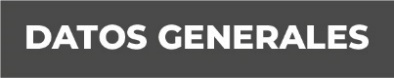 Grado de Escolaridad: LicenciaturaCédula Profesional: 09275946TTeléfono de Oficina: 2288149428Correo Electrónico:  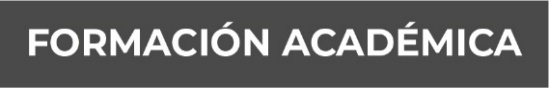 Año 2004-2006/2009/2011 Licenciatura en Derecho: “Universidad de Xalapa”. Xalapa. Ver.2003: Reconocimiento en el Programa Interno Permanente de Abatimiento del Rezago en la Dirección Gral. de Investigaciones Ministeriales.2010: Capacitación en Materia de Delitos Contra la Libertad y la Seguridad Sexual y la Familia.La Investigación con Detenido: audiencia de Control de la Detención.Curso de Capacitación en el Sistema Acusatorio y Juicio Oral.2011: Taller “Trata de Personas”2015: “El Juicio Oral en Veracruz”: Una Nueva Forma de Hacer Justicia.2016: Curso Taller de Actualización para Especialistas en Métodos Alternos en el Sistema Penal Acusatorio”.  Capacitación para la Aplicación de la Nueva Metodología para el Registro y Clasificación de los Delitos: Fiscales.2017: Curso Taller de Especialización Para Ministerio Público Orientador en el Sistema de Justicia Penal.2018: Curso Taller de Actualización para Ministerio Público Orientador en el Sistema de Justicia Penal.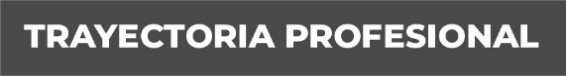 trayectoria profesional1995-1996 Secretaria en Despacho Jurídico Xalapa, ver.Junio de 1996-2019 Ingreso a la entonces Procuraduría General de Justicia del Estado, como Oficial Secretaria en el Área de Auxiliares del C. Procurador; Oficial Secretaria en la Dirección General de Investigaciones Ministeriales; Oficial Secretaria en la Fiscalía Especializada en Delitos de Autos Robados; Oficial Secretaria en la Dirección General de Investigaciones Ministeriales. Xalapa, Ver. NOVIEMBRE 2015 A LA FECHA Fiscal Tercera Orientadora Unidad de Atención TempranaXalapa, Ver.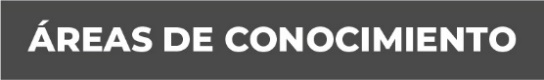 Derecho Penal, Derecho Civil, Derecho Mercantil, Derecho Laboral, Sistema acusatorio Adversarial; Métodos Alternativos.